ПОЛОЖЕНИЕ 
О РАСЧЕТЕ ОПЛАТЫ ЗА ОБЩЕЖИТИЕ ДЛЯ ОБУЧАЮЩИХСЯ   ГОСУДАРСТВЕННОГО АВТОНОМНОГО ПРОФЕССИОНАЛЬНОГО ОБРАЗОВАТЕЛЬНОГО УЧРЕЖДЕНИЯ  «ЕЛАНСКИЙ АГРАРНЫЙ КОЛЛЕДЖ»              1. Общие положения
1.1. Настоящее Положение устанавливает порядок и условия расчета оплаты за общежитие для обучающихся ГАПОУ «Еланский аграрный колледж» в соответствии с Федеральным законом от 29 декабря 2012 г. N 273-ФЗ "Об образовании в Российской Федерации" (в ред. Федерального закона от 29.12.2017 года № 473-ФЗ, 03.08.2018 года; 25.12.2018 года); ст. 2 п. 6 Федерального закона от 28.06.2014 № 182-ФЗ  «О внесении изменений в ст. 100 ЖК РФ и ст. 39 ФЗ «Об образовании в РФ»; Письмом Министерства образования и науки Российской Федерации от 26.03.2014 года № 09-567; Методическими рекомендациями по расчету размера платы за проживание в общежитиях образовательных организаций от 20.03.2014 года № НТ – 362/09; Ст. 156 Жилищного кодекса Российской Федерации, утвержденного Приказом Министерства строительства и жилищно-коммунального хозяйства Российской Федерации от 27 сентября 2016 года N 668/пр "Об утверждении методических указаний установления размера платы за пользование жилым помещением для нанимателей жилых помещений по договорам социального найма и договорам найма жилых помещений государственного или муниципального жилищного фонда"1.2. В соответствии со статьей 39 Федерального закона от 29 декабря 2012 г. N 273-ФЗ "Об образовании в Российской Федерации" (далее - Закон об образовании) организации, осуществляющие образовательную деятельность, устанавливают в порядке, предусмотренном законодательством Российской Федерации, размер платы за проживание в общежитии.1.3. Плата за пользование жилым помещением установлена ГАПОУ «Еланский аграрный колледж» в размере платы за пользование жилым помещением для нанимателей жилых помещений по договорам найма жилых помещений государственного жилищного фонда, установленном органами местного самоуправления.Размер платы за пользование жилым помещением определяется исходя из занимаемой площади жилого помещения с учетом существующих нормативов обеспеченности жилыми помещениями в общежитиях из расчета не менее шести квадратных метров жилой площади на одного человека.2. Предоставление жилых помещений в общежитиях2. 1. Нуждающимся в жилых помещениях в общежитиях обучающимся по основным образовательным программам среднего профессионального и высшего образования по очной форме обучения и на период прохождения промежуточной и итоговой аттестации обучающимся по данным образовательным программам по заочной форме обучения организациями, осуществляющими образовательную деятельность, предоставляются жилые помещения в общежитиях при наличии соответствующего жилищного фонда у этих организаций.2.2. Жилые помещения в общежитиях предоставляются обучающимся в порядке, установленном локальными нормативными актами организаций, осуществляющих образовательную деятельность. Обучающимся, указанным в части 5 статьи 36 настоящего Федерального закона, жилые помещения в общежитиях предоставляются в первоочередном порядке. С каждым обучающимся, проживающим в жилом помещении в общежитии, заключается договор найма жилого помещения в общежитии в порядке, установленном жилищным законодательством. При наличии обучающихся, нуждающихся в жилых помещениях в общежитиях, не допускается использование таких жилых помещений для целей, не связанных с проживанием в них обучающихся.2.3. Наниматели жилых помещений в общежитиях, входящих в жилищный фонд организаций, осуществляющих образовательную деятельность, по договорам найма жилого помещения в общежитии вносят плату за пользование жилым помещением (плату за наем) и плату за коммунальные услуги.3. Порядок определения размера платы за пользование жилым помещением3.1. Порядок определения размера платы за пользование жилым помещением устанавливается ГАПОУ «Еланский аграрный колледж» самостоятельно.3.2. Размер платы за пользование жилым помещением (платы за наем) в общежитии для обучающихся устанавливается ГАПОУ «Еланский аграрный колледж»  в зависимости от качества, благоустройства, месторасположения и планировки жилых помещений в общежитии. 3.3. Плата за коммунальные услуги включает в себя плату за горячее водоснабжение, холодное водоснабжение, водоотведение, электроснабжение, отопление (теплоснабжение).Размер платы за коммунальные услуги рассчитывается исходя из объема потребляемых коммунальных услуг, определяемого по показаниям приборов учета, а при их отсутствии исходя из нормативов потребления коммунальных услуг, утверждаемых органами государственной власти субъектов Российской Федерации в порядке, установленном Правительством Российской Федерации.Размер платы за коммунальные услуги рассчитывается по тарифам, установленным органами государственной власти субъектов Российской Федерации.Расчет размера платы за коммунальные услуги производится в соответствии с пунктами 51 и 52 Правил предоставления коммунальных услуг собственникам и пользователям помещений в многоквартирных домах и жилых домах, утвержденных постановлением Правительства Российской Федерации от 6 мая 2011 г. N 354 "О предоставлении коммунальных услуг собственникам и пользователям помещений в многоквартирных домах и жилых домов".3.4. Из общего объема потребленной коммунальной услуги по электроснабжению вычитается объем потребленной электроэнергии за пользование в жилых комнатах личными энергоемкими электропотребляющими приборами и аппаратурой. Обучающиеся дополнительно оплачивают пользование данными электропотребляющими приборами и аппаратурой.3.5. При определении размера платы за коммунальные услуги для обучающихся за счет средств субсидии на финансовое обеспечение выполнения государственного задания установить коэффициент 0,5, учитывающий получаемую образовательной организацией субсидию на финансовое обеспечение выполнения государственного задания (в связи с трудным финансовым положением многих обучающихся колледжа).3.6. Размер платы за проживание в общежитии принимается с учетом мнения профсоюзного комитета и представительных органов обучающихся в организации, осуществляющей образовательную деятельность (студенческого совета общежития), утверждается локальным нормативным актом, и не может быть больше значений, рассчитываемых по формуле, указанной в Методических рекомендациях по расчету размера платы за проживание в общежитиях образовательных организаций от 20.03.2014 года № НТ – 362/09. Размер определенной в указанном акте платы за пользование жилым помещением (платы за наем) в общежитии для обучающихся не может превышать максимальный размер такой платы, установленный учредителями этих организаций.ГАПОУ «Еланский аграрный колледж» обязан по запросу советов обучающихся и представительных органов обучающихся предоставлять всю необходимую информацию по расчету платы за проживание в общежитии, включая показания индивидуальных или домовых приборов учета. 3.7. Размер платы за проживание в общежитии рассчитывается следующим образом:,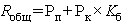 где: - размер платы за проживание в общежитии;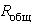  - ежемесячная плата за пользование жилым помещением в общежитии;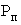  - размер платы за коммунальные услуги; ,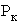  - коэффициент, учитывающий получаемую образовательной организацией субсидию на финансовое обеспечение выполнения государственного задания = 0,3.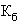 3.8. Не взимается плата за проживание в общежитии с категорий обучающихся, указанных в части 4 статьи 39 и части 5 статьи 36 Закона об образовании, а именно:- студентов, являющимися детьми-сиротами и детьми, оставшимися без попечения родителей, лицами из числа детей-сирот и детей, оставшихся без попечения родителей, лицами, потерявшими в период обучения обоих родителей или единственного родителя, детьми-инвалидами, инвалидами I и II групп, инвалидами с детства, студентам, подвергшимся воздействию радиации вследствие катастрофы на Чернобыльской АЭС и иных радиационных катастроф, вследствие ядерных испытаний на Семипалатинском полигоне, студентов, являющимися инвалидами вследствие военной травмы или заболевания, полученных в период прохождения военной службы, и ветеранами боевых действий, а также студентов из числа граждан, проходивших в течение не менее трех лет военную службу по контракту на воинских должностях, подлежащих замещению солдатами, матросами, сержантами, старшинами, и уволенных с военной службы по основаниям, предусмотренным подпунктами "б" - "г" пункта 1, подпунктом "а" пункта 2 и подпунктами "а" - "в" пункта 3 статьи 51 Федерального закона от 28 марта 1998 года N 53-ФЗ "О воинской обязанности и военной службе", а также студентов, получивших государственную социальную помощь.3.9. В соответствии с частью 3 статьи 39 Закона об образовании организация, осуществляющая образовательную деятельность, вправе снизить размер платы за пользование жилым помещением и коммунальные услуги в общежитии для обучающихся или не взимать ее с отдельных категорий обучающихся в определяемых ею случаях и порядке.3.10. Плата за проживание в общежитии  и за коммунальные услуги в летние каникулярные месяцы с проживающих не взимается.4. Дополнительные бытовые услуги4.1. В общежитии обучающимся исключительно по их желанию за плату могут оказываться Дополнительные бытовые услуги. 4.2. Порядок оказания данных услуг и их оплата регулируются отдельным соглашением между колледжем и обучающимся. 4.3. Обучающиеся, проживающие в общежитии, вправе отказаться от предоставления дополнительных бытовых услуг в случае, если они в них не нуждаются или по иным причинам. 4.4. Размер платы за дополнительные бытовые услуги принимается с учетом мнения советов обучающихся и представительных органов обучающихся в организации, осуществляющей образовательную деятельность (при их наличии).5. В плату не включаются5.1. В плату за проживание в общежитии и дополнительные бытовые услуги не должны включаться расходы, связанные с оплатой труда административно-управленческого, обслуживающего и иного персонала (в том числе налоги, страховые взносы и другие выплаты), расходы, связанные с обеспечением безопасности проживания, в том числе с проведением антитеррористических мероприятий (услуги по охране общежития, в том числе организации пропускного режима, установке охранной сигнализации в жилых комнатах, организации видеонаблюдения и т.д.) и противопожарной безопасности.5.2. Также в плату за проживание в общежитии и дополнительные бытовые услуги не должны включатся затраты на содержание и ремонт жилых помещений, к которым, в частности, относятся затраты на:- обеспечение готовности внутридомовых инженерных систем электроснабжения и электрического оборудования, входящих в состав общего имущества, к предоставлению коммунальной услуги электроснабжения;- поддержание помещений, входящих в состав общего имущества, в состоянии, обеспечивающем установленные законодательством Российской Федерации температуру и влажность в таких помещениях;- уборку и санитарно-гигиеническую очистку помещений общего пользования;- сбор и вывоз твердых и жидких бытовых отходов;- соблюдение мер пожарной безопасности в соответствии с законодательством Российской Федерации о пожарной безопасности;- проведение обязательных мероприятий по энергосбережению и повышению энергетической эффективности, включенных в утвержденный в установленном законодательством Российской Федерации порядке перечень мероприятий;- обеспечение установки и ввода в эксплуатацию коллективных (общедомовых) приборов учета холодной и горячей воды, тепловой и электрической энергии, природного газа, а также их надлежащей эксплуатации (осмотры, техническое обслуживание, поверка приборов учета и т.д.).5.3. ГАПОУ «Еланский аграрный колледж»  не может вводить обязательные для обучающихся, проживающих в общежитии, услуги, а также на платной основе предоставлять доступ в помещения общего пользования.6. Информация о размере оплаты за общежитиеОбразовательная организация в соответствии с подпунктом "о" пункта 1 части 2 статьи 29 Закона об образовании и абзацем 41 подпункта "а" пункта 3 Правил размещения на официальном сайте образовательной организации в информационно-телекоммуникационной сети "Интернет" и обновления информации об образовательной организации, утвержденных постановлением Правительства Российской Федерации от 10 июля 2013 г. N 582, размещает на своем официальном сайте информацию об условиях предоставления жилого помещения в общежитии и о размере платы за пользование жилым помещением и коммунальные услуги в общежитии с приложением копии локального нормативного акта, регламентирующего размер платы и обоснованного расчета стоимости платы за коммунальные и дополнительные бытовые услуги.Введено в действие приказом директора ГАПОУ «Еланский аграрный колледж»№ __ от «13» сентября 2019  г.Директор ГАПОУ «Еланский аграрный колледж»__________________ В.А. ГолевСогласовано:Председатель первичной профсоюзнойорганизации ГАПОУ                                                                                      «Еланский аграрный колледж» ___________  (Г.В.Ситникова)        «02» «сентября»  2019 г.